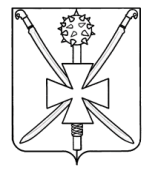 АДМИНИСТРАЦИЯ АТАМАНСКОГО СЕЛЬСКОГО ПОСЕЛЕНИЯПАВЛОВСКОГО РАЙОНАПОСТАНОВЛЕНИЕот ______________                                                                                    № _____станица АтаманскаяОб установлении размера авансовых платежей и размера оплаты каждой поставки товара (этапа выполнения работ, оказания услуг) при проведении заказчиком расчетов с поставщиком (подрядчиком, исполнителем), при которых в 2016 году заказчик вправе не устанавливать требование обеспечения исполнения контракта в извещении об осуществлении закупки и (или) проекте контракта для нужд Атаманского сельского поселения Павловского района    В соответствии с частью 2.1 статьи 96 Федерального закона от 05.04.2013 № 44-ФЗ «О контрактной системе в сфере закупок товаров, работ, услуг для обеспечения государственных и муниципальных нужд» и постановлением Правительства Российской Федерации от 11.03.2016 № 182 «О случаях и об условиях, при которых в 2016 году заказчик вправе не устанавливать требование обеспечения исполнения контракта в извещении об осуществлении закупки и (или) проекте контракта», п о с т а н о в л я ю:    1. Установить случаи и условия, при которых в 2016 году администрация Атаманского сельского поселения Павловского района вправе не устанавливать требование обеспечения исполнения контракта на поставку товаров, выполнение работ, оказания услуг для обеспечения нужд Атаманского сельского поселения Павловского района (далее – контракт) в извещении об осуществлении закупки и (или) проекте контракта согласно приложения к данному постановлению.    2. Настоящее постановление вступает в силу через 10 дней после дня его официального опубликования в информационно-телекоммуникационной сети Интернет на официальном сайте администрации Атаманского сельского поселения Павловского района atamanskoesp.ru..    3. Контроль за исполнением настоящего постановления оставляю за собой.Глава Атаманского  сельского поселения Павловского района                                                                        С.М.ПронькоЛИСТ СОГЛАСОВАНИЯпроекта постановления главы Атаманского сельского поселения Павловского района от  ______________ № _______«Об установлении размера авансовых платежей и размера оплаты каждой поставки товара (этапа выполнения работ, оказания услуг) при проведении заказчиком расчетов с поставщиком (подрядчиком, исполнителем), при которых в 2016 году заказчик вправе не устанавливать требование обеспечения исполнения контракта в извещении об осуществлении закупки и (или) проекте контракта для нужд Атаманского сельского поселения Павловского района»Проект подготовлен и внесен:Специалистом II категорииадминистрации Атаманскогосельского поселенияПавловского района                                                              С.М.Анциферовой     Проект согласован:Специалистом 1 категории администрации  Атаманского сельского поселенияПавловского района                                                                        Ю.А.МалийСпециалистом 2 категорииадминистрации Атаманскогосельского поселенияПавловского района                                                                     Ю.А.Кашкаха                                                                    ЗАЯВКАК ПОСТАНОВЛЕНИЮНаименование вопроса: «Об установлении размера авансовых платежей и размера оплаты каждой поставки товара (этапа выполнения работ, оказания услуг) при проведении заказчиком расчетов с поставщиком (подрядчиком, исполнителем), при которых в 2016 году заказчик вправе не устанавливать требование обеспечения исполнения контракта в извещении об осуществлении закупки и (или) проекте контракта для нужд Атаманского сельского поселения Павловского района»Проект внесен: специалистом  II категории администрации Атаманского сельского   поселения  Павловского района_С.М.Анциферовой Постановление разослать: Специалисту 1 категории, специалисту 2 категории администрации Атаманского сельского поселения, Павловского района  прокуратуре  Павловского района, администрации муниципального образования Павловский район ______________________________________________________________________________________________________________________________________________________________________________________________________________________________________________________________________________________________________________________________________________________________________________________________________________________________________________________________________________________________________________________________________________________________________________________________________________________________________________________________________________________________________________________________________________________________________________________________________________________________________________________________________________________________________________________________________________________________________________________________________________________________________________________________________________________________________________________________________________________________________________________________________________________________________________________________________________________________________________________________________________________                             ______________________2016 г.